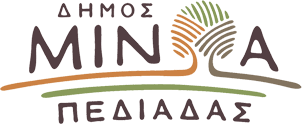 Αρκαλοχώρι, 11/03/2024Προς: ΜΜΕΔΕΛΤΙΟ ΤΥΠΟΥ                 Φαντασία, αυτοσχεδιασμός και αστείρευτο κέφι στο Καστελλιανό ΚαρναβάλιΚαλή διάθεση, χαμόγελα, φαντασία, χαρά, παρέες, χρώματα, αυτοσχεδιασμός. Αυτά ήταν τα στοιχεία του Καστελλιανού Καρναβάλιού, που το έκαναν να ξεχωρίσει για μία ακόμη χρονιά!17 ομάδες συμμετείχαν στο Καστελλιανό Καρναβάλι και περισσότεροι από 400 καρναβαλιστές έδωσαν το σύνθημα της διασκέδασης. Η συμμετοχή του κόσμου που το παρακολούθησε ήταν από τις μεγαλύτερες των τελευταίων ετών και το κέφι αστείρευτο για ώρες!Με σύμμαχο τον καλό καιρό, μικροί και μεγάλοι καρναβαλιστές φόρεσαν τις μάσκες και το μεγαλύτερο τους χαμόγελο και "πλημμύρισαν" τους δρόμους του Καστελλίου με τη θετική τους διάθεση, δημιουργώντας τις συνθήκες για ένα γλέντι αυθεντικό, με φαντασία και εμπνευσμένο- σε πολλές περιπτώσεις- από την επικαιρότητα!"Η συνδιοργάνωση του Δήμου και του Πολιτιστικού Συλλόγου Καστελλίου πέτυχε απόλυτα. Μικροί και μεγάλοι έγιναν μια παρέα με το κέφι να βρίσκεται στα ύψη. Συγχαρητήρια σε όλες τις ομάδες και τους Πολιτιστικούς Συλλόγους που πήραν μέρος και ιδιαίτερα στα παιδιά που επέδειξαν ιδιαίτερη φαντασία και ταλέντο! Η συνέχεια δίνεται την Κυριακή 17 Μάρτη με τη μεγάλη καρναβαλική παρέλαση στις 3.30 μ.μ στο Αρκαλοχώρι ενώ τη Καθαρά Δευτέρα 18 Μαρτίου, θα έχουμε καρναβαλική παρέλαση και θα κάνουμε Kούλουμα στο Θραψανό ", δήλωσε ο Δήμαρχος Μινώα Πεδιάδας Βασίλης Κεγκέρογλου, ο οποίος στο πνεύμα των ημερών μεταμφιέστηκε επίσης και ακολούθησε τον χορό και τη διάθεση των Καρναβαλιστών!Η διάθεση παρέμεινε ξέφρενη ακόμα και μετά τη λήξη της παρέλασης, με τις χαρούμενες παρέες μεταμφιεσμένων να συνεχίζουν με κέφι να χορεύουν ασταμάτητα μέχρι αργά το βράδυ, στην Κεντρική Πλατεία του Καστελλίου.Το Σάββατο 9 Μαρτίου, πραγματοποιήθηκε με επιτυχία το  Κυνήγι του Κρυμμένου Θησαυρού και η Λαμπαδηδρομία κατά την οποία οι κάτοικοι κρατώντας αναμμένους πυρσούς περπάτησαν στις όμορφες γειτονιές του Καστελλίου και κατέληξαν στην Πλατεία στο Μεϊντάνι, όπου στήθηκε ξέφρενο αποκριάτικο πάρτυ.